Maths Home learning w/b 10th MayThis week we are learning to;Recall number bonds to 20.Subtract ones from two-digit numbers.Add two-digit numbers and ones together with regrouping.Lesson 1Practise your number bonds by choosing a song from this link:number bonds to 20 - YouTubeComplete the work sheet by finding 6 different ways of making 20. Challenge: How many ways can you make 20? Draw them on another piece of paper.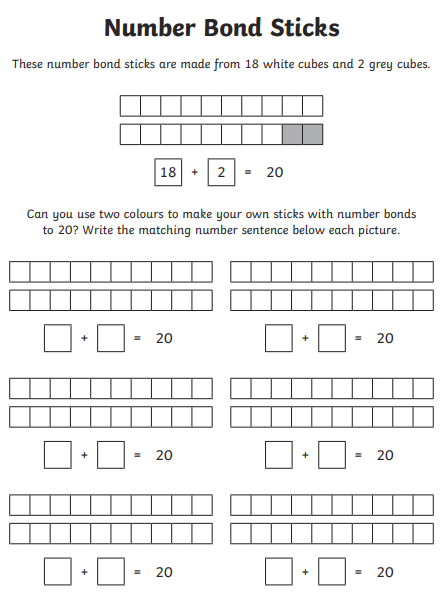 Lesson 2Practise your number bonds by choosing a song from this link:number bonds to 20 - YouTubePlay the number bond game with an adult in your house. Who can find the pairs of numbers that make 20?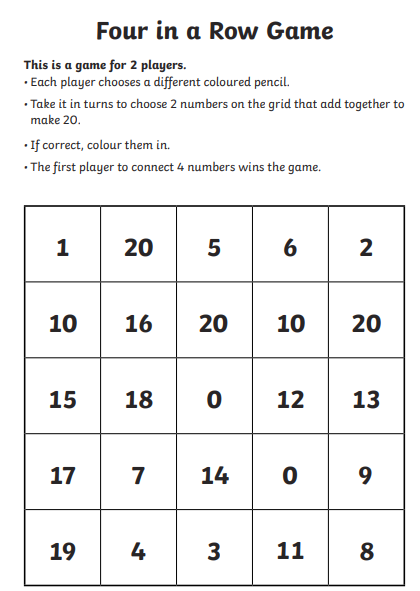 Lesson 3Look at these equations. What do you notice? What is the same?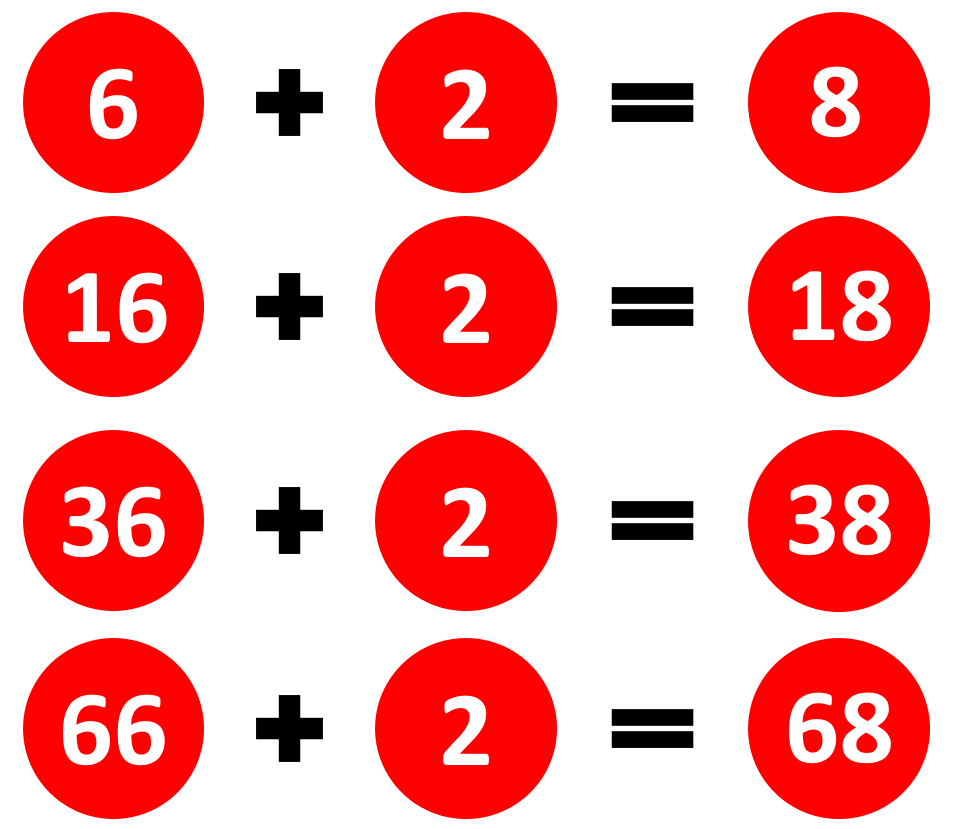 Can you complete these equations?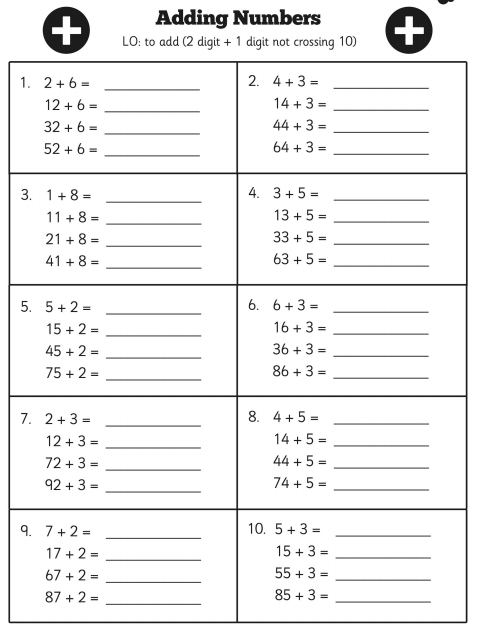 Lesson 4Look at these equations. What do you notice? What is the same?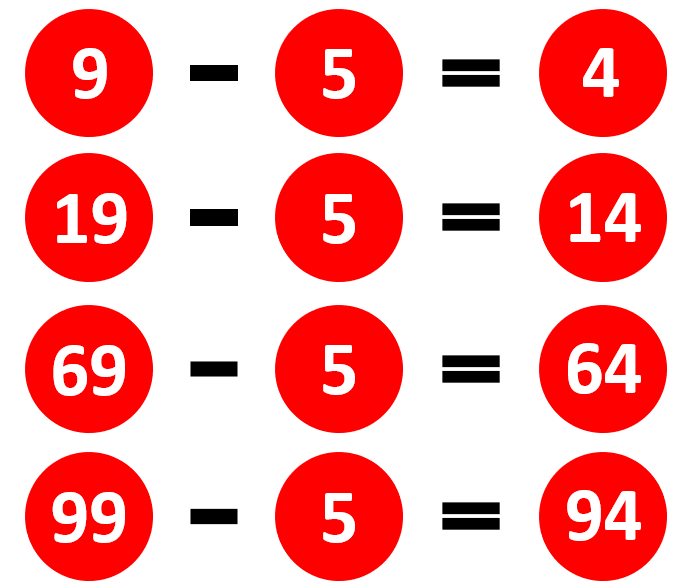 Have a go at these subtraction equations.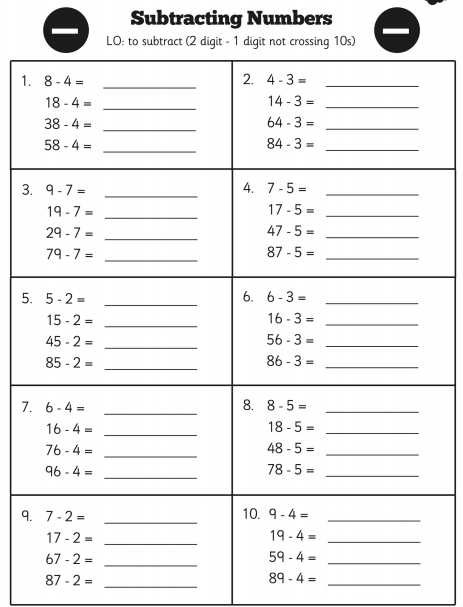 